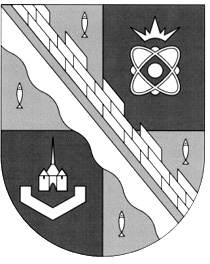 администрация МУНИЦИПАЛЬНОГО ОБРАЗОВАНИЯ                                        СОСНОВОБОРСКИЙ ГОРОДСКОЙ ОКРУГ  ЛЕНИНГРАДСКОЙ ОБЛАСТИпостановлениеот 30/12/2016 № 2956Об утверждении новой редакции Устава муниципального бюджетного дошкольного образовательного учреждения«Детский сад № 6» города Сосновый Бор         В целях приведения Устава муниципального бюджетного дошкольного образовательного учреждения «Детский сад № 6» города Сосновый Бор, в соответствии с действующим законодательством Российской Федерации, постановлением администрации муниципального образования Сосновоборского городского округа  от 12.10.2016 № 2349 «Об утверждении типовой формы устава муниципального бюджетного дошкольного образовательного учреждения», администрация Сосновоборского городского округа  п о с т а н о в л я е т:           1. Утвердить новую редакцию Устава муниципального бюджетного дошкольного образовательного учреждения «Детский сад № 6» города Сосновый Бор (Приложение).2.	Заведующему муниципальным бюджетным дошкольным образовательным учреждением «Детский сад № 6» города Сосновый Бор Нефедьевой О.И. зарегистрировать новую редакцию Устава в порядке и сроки, согласно действующему законодательству Российской Федерации.3. Редакцию Устава, утвержденную постановлением администрации муниципального образования Сосновоборского городского округа  от 18.12.2015                 № 3228 «Об утверждении новой редакции Устава муниципального бюджетного дошкольного образовательного учреждения «Детский сад № 6» города Сосновый Бор считать утратившей силу со дня регистрации новой редакции Устава, утвержденного настоящим постановлением.          4.	Пресс-центру администрации (Арибжанов Р.М.) разместить настоящее постановление на официальном сайте Сосновоборского городского округа.	5.	Общему отделу администрации (Баскакова К.Л.) обнародовать настоящее постановление на электронном сайте городской газеты «Маяк».6. Настоящее постановление вступает в силу со дня официального обнародования.7. Контроль за исполнением постановления возложить на заместителя главы администрации по безопасности и организационным вопросам Калюжного А.В.Глава администрацииСосновоборского  городского округа        	                                         В.Б.СадовскийИсп. Э.Ф.Протасова тел.: (813 69) 2-90-80; ЛЕ